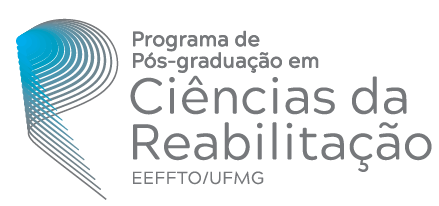 FORMULÁRIO PARA SOLICITAÇÃO DE PAGAMENTO – VERBA PROEX CUSTEIONOME DO PROFESSOR:_______________________________________________VALOR DA SOLICITAÇÃO:____________________________ITEM DO ANEXO I DA RESOLUÇÃO):  __A, __B, __C, __D, __E, __F, __G, __H, __I, __J.NOTA FISCAL OU OUTRO DOCUMENTO ( NÚMERO): __________DOCUMENTO COMPROBATÓRIO ANEXO: ___ SIMBelo Horizonte, _____/_____/_____Assinatura: _____________________________________________